 Sponsor & Exhibitor InvitationNASW/CT’s 35th Annual Conference
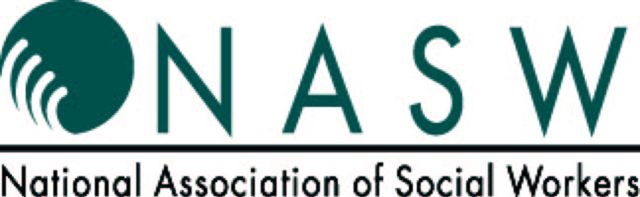 
May 8, 2020Red Lion Hotel, Cromwell, CTYes, we would like to join you for this occasion.Please sign us up!Organization:___________________________________________________________________________________________________________Address:____________________________________________________ ___________________________________________________________Contact Person:______________________________________________Phone Number:______________________________________________Fax Number:________________________________________________E-Mail Address:______________________________________________ PARTNERING SPONSOR			 $  3000TOTE BAG SPONSOR  (deadline 4/10/20)	 $  1500BROCHURE SPONSOR (deadline 2/14/20)	 $  1000Keynote Speaker Sponsor		 $    750	Lunch Sponsor					 $    550Exhibit Table			  		 $    450Wine & Cheese Reception Sponsor $    350     Breakfast Sponsor 				 $    350   Workshop Sponsor	 		         $    150   Packet Sponsor (deadline 4/27/20)		 $      75Please make checks payable to: National Association of Social Workers, CT Chapter, 
2139 Silas Deane Highway, Ste. 205, Rocky Hill, CT  06067.
  OR call the office (860) 257-8066 to pay by credit card or pay online at www.naswct.org 
